2016年执业(中)药师资格考试模拟题一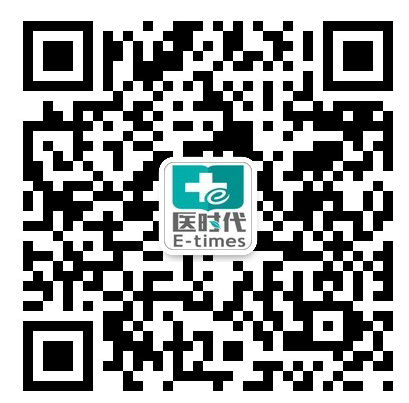 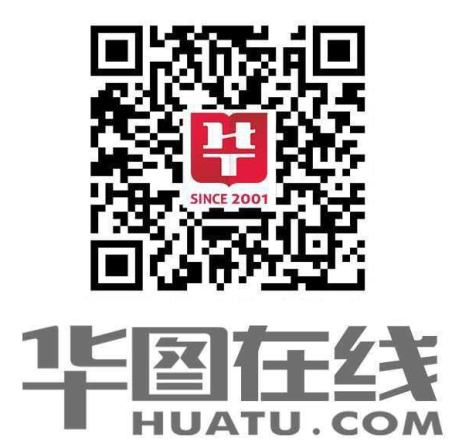 中药学专业知识二最佳选择题（每题的备选项中，只有一个最佳答案）1.细辛除祛风散寒、通窍止痛外，又能A.升阳止泻                          B.温通经络C.和中化湿                          D.清利头目E.温  B.项背疼痛C.脾虚泄泻                          D.肝阳头痛，头晕E.消渴症3.下列药物中可以清热利尿，凉血解毒的是A.栀子                              B.天花粉C.决明子                            D.牡丹皮E.赤芍4.黄连配伍吴茱萸所治疗的病症是A.湿热泻痢腹痛、里急后重            B.肝火犯胃、湿热中阻之呕吐泛酸C.阴虚劳嗽、肺燥咳嗽                D.阴虚发热E.肺热咳嗽5.青蒿的主治病证不包括A.疟疾寒热                          B.暑热烦渴C.肺热咳嗽                          D.阴虚发热，骨蒸潮热E.热病后期之夜热早凉6.除泻水逐饮外，又具祛痰止咳作用的药物是A.瓜蒌                              B.巴豆 C.甘遂                              D.杏仁 E.芫花 7.具有化湿和中，生津开胃功效的祛风湿药是A.独活                              B.威灵仙C.木瓜                              D.鸡内金E.香薷8.豨莶草与臭梧桐共同具有的功效是A.祛风除湿，通络止痛，降血压                B.祛风除湿，通络止痛，清热解毒C.祛风除湿，通络止痛，利小便           D.祛风除湿，通络止痛，化痰解毒E.祛风除湿，通络止痛，调经止血9.车前子不具有的功效是A.利水通淋                          B.渗湿止泻C.清热排脓                          D.清肝明目E.清肺化痰10.附子的主治病证不包括A.亡阳欲脱                          B.肾阳不足、命门火衰之畏寒肢冷C.脾肾阳虚之泄泻                    D.心阳虚衰只胸痹E.湿疹瘙痒，虫积腹痛11.薤白出能通阳散结，又能A.温肾纳气                          B.行气止痛C.舒肝理气                          D.行气导滞E.破气化滞12.仙鹤草不具有的功效是A.凉血止血                          B.截疟止痢C.解毒                              D.杀虫E.补虚13.郁金除活血止痛，行气解郁外，还具有的功效是A.润肠通便                          B.清热解毒C.凉血清心                          D.利尿通淋E.消食化积14.桃仁的主治病证不包括A.血滞闭经痛经                      B.肺痈肠痈C.肠燥便秘                          D.咳喘E.小便不利15清肺胃之热的药是A.白果                              B.枇杷叶 C.马兜铃                            D.葶苈子 E.以上均不是 16.旋复花特殊的煎煮方法是A.另煎                              B.后下C.先煎                              D.包煎E.冲服17.磁石的不具有的功效是A.收敛固涩                          B.镇静安神C.平肝潜阳                          D.聪耳明目E.纳气平喘18.既能息风止痉，又能清热平肝的是A.石决明                            B.牡蛎C.钩藤                              D.地龙E.全蝎19.麝香的用量是A.0.03～0.1g                        B.0.1～0.3gC.0.3～1g                           D.1～3gE.3～5g20.平补气阴，为治气虚或气阴两虚之佳品，兼涩敛之性的是A.大枣                             B.山药C.太子参                           D.西洋参E.甘草21.能够补肝肾，强腰膝，祛风湿的是A.杜仲                            B.鹿茸C.补骨脂                           D.狗脊E.蛤蚧22.白芍不具有的功效A.养血调经                         B.敛阴止汗C.柔肝止痛                         D.平抑肝阳E.缓急止痛23.百合的主治病证不包括A.肺虚久咳                         B.虚烦惊悸C.阴虚血热的吐血、尿血             D.劳嗽咳血E.失眠多梦，精神恍惚24.甘草的药理功能不包括A.抗心律失常                       B.抗消化性溃疡C.保肝                             D.抑制血小板凝聚E.抗病毒25.乌梅不具有的功效是A.敛肺                             B.涩肠C.安蛔                             D.止带E.止血26.下列不属于涌吐药的用药注意的是A.适用于正气未衰而邪气盛者               B.吐后一般应马上进食 C.一般宜从小剂量渐增                D.中病即止，不可连服久服E.服药后以多饮开水以助药力27.用于治疗外感风寒夹湿所致感冒的是A.正柴胡饮颗粒                    B.双黄连口服液C.保济丸                          D.感冒清热颗粒E.九味羌活丸28．既能清肺润燥，又能化痰止咳的中成药是A.二母宁嗽丸                        B.通宣理肺丸C.小青龙合剂                        D.降气定喘丸    E.蛤蚧定喘胶囊29.四君子丸的功效是A.补中益气，升阳举陷                B.益气健脾C.补脾益气，燥湿化痰                D.调理脾胃，益气和营E.益气健脾，和胃30.下列哪味中药不是龙胆泻肝丸的药物组成A.黄芩                              B.木通C.地黄                              D.柴胡E.苦参31.具有活血祛瘀、行气止痛的中成药是A.速效救心丸                        B.木瓜丸C.血府逐淤口服液                    D.丹七片E.逐瘀通脉胶囊32.治疗湿热下注所致淋证的中成药是A.八正合剂                          B.肾炎四味片C.茵栀黄口服液                      D.癃闭舒胶囊E.五苓散33.小金丸的功效是A.散结消肿，化瘀止痛                B.化痰，软坚，散结C.温阳化湿，消肿散结                D.清热除湿，消风止痒E.清热解毒，消肿止痛34.七制香附丸功效是A.益气养血，活血通络                B.疏肝理气，养血调经C.滋补肝肾，养血安神                D.滋阴清热，固精止带E.补气养血，调经止带35.用于治疗产后受寒、寒凝血瘀所致的产后病所选用的中成药是A.产妇康颗粒                        B.坤宝丸C.妇科十味片                        D.艾附暖宫丸E.生化丸36.糖尿病患儿禁服的儿科中成药是A.鹭鸶咳丸                          B.儿童清肺丸C.清宣止咳颗粒                      D.小儿化食丸E.健脾康儿片37.用于治疗外感风寒、痰浊阻肺所致的小儿感冒的中药是A.小儿热速清口服液                  B.小儿咽扁颗粒C.小儿化毒丸                        D.解肌宁嗽丸E.儿感清口服液38石斛夜光丸的的功效是A.滋阴补肾，清肝明目                B.清热散风，明目退翳C.消肿止痛，退翳明目                D.泻火明目E.活血化瘀，益气养阴39.藿胆丸的功效是A.清热解毒，宣肺通窍                B.活血祛风，宣肺通窍C.清肝泻火，利湿通窍                D.芳香化浊，清热通窍E.益气固表，祛风通窍40.七厘散减轻肠胃反应的方法是A.空腹服用                          B.饭前服用 C.饭后服用                          D.睡前服用 E.以上均可以 二、配伍选择题(题目分为若干组，每组题目对应同一组备选项，备选项可重复选用，也可不选用。每题只有1个最佳答案)[41～42]41.除解表外，还能透疹止痒，止血的是  A.麻黄                              B. 防风C.蔓荆子                            D. 荆芥E.薄荷 42.除解表外，还能胜湿止痛，解痉的是   A.麻黄                              B. 防风C.蔓荆子                            D. 荆芥E.薄荷 [43～46]43.肠痈腹痛的首选药是A.白头翁                            B. 马齿苋C.土茯苓                            D. 蒲公英E.败酱草 44.尤善治疗阿米巴痢疾的是A.白头翁                            B. 马齿苋C.土茯苓                            D. 蒲公英E.败酱草 45.尤善治疗乳痈药物是A.白头翁                            B. 马齿苋C.土茯苓                            D. 蒲公英E.败酱草 46.治疗梅毒用轻粉引起的肢体拘挛的是A.白头翁                            B. 马齿苋C.土茯苓                            D. 蒲公英E.败酱草 [47～48]47.巴豆A.煨熟用以止泻                      B.酒制增强活血之性C.制霜以减毒性                      D.醋制可减低毒性E.炒炭以止血48.甘遂A.煨熟用以止泻                      B.酒制增强活血之性C.制霜以减毒性                      D.醋制可减低毒性E.炒炭以止血[49～50]49.可以拥有治疗心腹痛冷，寒疝腹痛的是A.秦艽                              B.威灵仙 C.徐长卿                            D.防己 E.川乌50.可以用于治疗骨蒸潮热，黄疸湿热的是A.秦艽                              B.威灵仙 C.徐长卿                            D.防己 E.川乌[51～52]51.石韦除了能利尿通淋，凉血止血外，还可以A.祛风止痒                          B.清肺止咳 C.杀虫止痒                          D.润肠通便 E.破血痛经 52.瞿麦除了能利尿通淋外，还可以A.祛风止痒                          B.清肺止咳 C.杀虫止痒                          D.润肠通便 E.破血痛经 [53～54]53.吴茱萸的主治病证是A.寒湿脚气                          B.亡阳欲脱 C.胃寒呃逆                          D.阳虚外感 E.虫积腹痛 54.丁香的主治病证是A.寒湿脚气                          B.亡阳欲脱 C.胃寒呃逆                          D.阳虚外感 E.虫积腹痛 [55～56]55.既能行气止痛、疏肝泄热，又能杀虫疗癣的是A.甘松                              B.木香 C.乌药                              D.柿蒂 E.川楝子 56.既能行气止痛，又能温肾散寒的是A.甘松                              B.木香 C.乌药                              D.柿蒂 E.川楝子 [57～58]57.麦芽除了能消食和中、回乳外，还能A.化坚排石                          B.疏肝C.行气消积                          D.清热解毒 E.降气化痰 58.槟榔除了能驱虫、利水、截疟外，还能A.化坚排石                          B.疏肝C.行气消积                          D.清热解毒 E.降气化痰 [59～62]59.艾叶的功效是A.清热生津                          B.散寒止痛 C.利胆退黄                          D.解毒敛疮 E.清心除烦 60.白茅根的功效是A.清热生津                          B.散寒止痛 C.利胆退黄                          D.解毒敛疮 E.清心除烦 61.丹参的功效是A.清热生津                          B.散寒止痛 C.利胆退黄                          D.解毒敛疮 E.清心除烦 [62～63]62.可以治疗胃热烦渴、呕哕的药物是A.瓜萎                              B.昆布C.前胡                              D.百部E.枇杷叶63.可以治疗蛲虫病，头虱、体虱的药物是A.瓜萎                              B.昆布C.前胡                              D.百部E.枇杷叶[64～65]64.琥珀的功效是 A.定惊安神	                        B.宁心安神	C.解郁安神                          D.补气安神	E.养心安神65.夜交藤的功效是A.定惊安神	                        B.宁心安神	C.解郁安神                          D.补气安神	E.养心安神[66～67]66.僵蚕除了能息风止痉，解毒散结外，还能A.攻毒散结                          B.清肝明目 C.祛风止痛                          D.平喘利尿 E.通络止痛 67.羚羊角除了能平肝息风，清热解毒外，还能A.攻毒散结                          B.清肝明目 C.祛风止痛                          D.平喘利尿 E.通络止痛 [68～69]68.性微温，能益卫固表，利水消肿的是A.白术                              B.黄芪C.西洋参                            D.太子参 E.黄精 69.性凉，能补气养阴，清火生津的是A.白术                              B.黄芪C.西洋参                            D.太子参 E.黄精  [70～71]70.既润肺养阴，又清心除烦的药是A.肉苁蓉                             B.山药       C.何首乌                             D.石斛       E.麦冬71.既补益精血，又解毒截疟的药是A.肉苁蓉                             B.山药       C.何首乌                             D.石斛       E.麦冬[72～73]72.能敛肺，涩肠，止痛的药是A.五倍子                              B.五味子     C.乌梅                                D.诃子      E.罂粟壳73.能敛肺，涩肠，降火的药是A.五倍子                              B.五味子     C.乌梅                                D.诃子      E.罂粟壳 [74～75]74.硫黄外用杀虫止痒，内服能A.杀虫止痢                            B.壮阳通便C.燥湿祛痰                            D.明目退翳 E.祛风止痛  75.炉甘石除了能收湿生肌外，还能A.杀虫止痢                            B.壮阳通便C.燥湿祛痰                            D.明目退翳 E.祛风止痛  [76～77]76.四逆汤的功效是A.温中补虚，缓急止痛                  B.温中散寒，健胃 C.温胃理气                            D.温中祛寒、回阳救逆E.温补肾阳 77.小建中合剂的功效是A.温中补虚，缓急止痛                  B.温中散寒，健胃 C.温胃理气                            D.温中祛寒、回阳救逆E.温补肾阳 [78～79]78.玉屏风颗粒主治A.肾虚所致的小便频数、夜间遗尿        B.表虚不固所致自汗 C.肾阳不足所致的泄泻 D.脾胃虚弱，食少便溏 E.肾虚精亏所致的阳痿不育 79.四神丸主治A.肾虚所致的小便频数、夜间遗尿        B.表虚不固所致自汗 C.肾阳不足所致的泄泻 D.脾胃虚弱，食少便溏 E.肾虚精亏所致的阳痿不育 [80～81]80.正天丸的功效是A.平肝潜阳，镇心安神                         B.疏风活血，养血平肝，通络止痛 C.平肝熄风，清热安神                          D.清热解表，散风止痛 E.清肝潜阳，醒脑安神 81.天麻钩藤颗粒的功效是A.平肝潜阳，镇心安神                         B.疏风活血，养血平肝，通络止痛 C.平肝熄风，清热安神                          D.清热解表，散风止痛 E.清肝潜阳，醒脑安神 [82～83]82.可治疗湿热瘀阻所致的各类痔疮、肛裂的是A.内消瘰疬丸                           B.消银颗粒C.马应龙麝香痔疮膏                     D.牛黄醒消丸E.紫草膏83.可治疗血虚风燥型白疕的是A.内消瘰疬丸                           B.消银颗粒C.马应龙麝香痔疮膏                     D.牛黄醒消丸E.紫草膏[84～85]84.经期及经后3天禁用的是A.白带丸                               B.固经丸C.桂枝茯苓丸                           D.花红颗粒E.妇炎平胶囊85.月经期前至经净3天内停用的是A.白带丸                               B.固经丸C.桂枝茯苓丸                           D.花红颗粒E.妇炎平胶囊[86～88]86.健脾益气、渗湿止泻的作用的是A.止泻灵颗粒                           B.小儿化毒散C.清宣止咳颗粒                         D.小儿消积止咳口服液E.琥珀抱龙丸87.因含朱砂，不宜过量或久服的是A.止泻灵颗粒                           B.小儿化毒散C.清宣止咳颗粒                         D.小儿消积止咳口服液E.琥珀抱龙丸88.体质虚弱、肺气不足、肺虚久咳、大便溏薄者慎用的是A.止泻灵颗粒                           B.小儿化毒散C.清宣止咳颗粒                         D.小儿消积止咳口服液E.琥珀抱龙丸[89～90]89.黄连羊肝丸的功效是A.疏风散热，解毒利咽                   B.亲热泻火，凉血解毒 C.泻火明目                             D.滋肾，养肝，明目E.益气固表，祛风通窍 90.辛芩颗粒的功效是A.疏风散热，解毒利咽                   B.亲热泻火，凉血解毒 C.泻火明目                             D.滋肾，养肝，明目E.益气固表，祛风通窍 三、综合分析选择题    患者李某某，36岁，男性，2015年6月2日就诊，本月前咳嗽，未加注意，前天出门应酬，饮食大量辛辣油腻之物，咳嗦加重前来就医，症见反复咳嗽、咳黄痰，伴有口干、咽痛、便秘、尿赤、身热等症状舌质红、苔薄黄、脉细数。医生诊断为肺热咳嗽，选用石膏为君药的方剂治疗91.石膏的功效不包括A.清热泻火                            B.除烦止渴 C.收湿敛疮                            D.滋阴润燥 E.生肌止血92.下列哪项不是石膏的主治病证A.气分实热证                          B.水火烫伤 C.湿疹瘙痒                            D.胃火上炎 E.少阳寒热93.对于医生的诊断结果，石膏应配伍哪种中药可以达到较好的治疗效果A.麻黄                                B.薄荷 C.杏仁                                D.石膏 E.知母94.该患者感觉汤剂味苦难以下咽，与改用中成药治疗，下列哪种中成药可以治疗该症A.小青龙胶囊                          B.人参保肺丸 C.蛇胆川贝液                          D.通宣理肺丸 E.固本咳喘片一妇人年近五十，病腹痛。初从右手指冷起，渐上至头，头如冷水浇灌而腹大痛，则遍身大热，热退则痛止。或过食，或不食，皆痛，每常或一年一发。近来二三日一发，远不过六七日。医用四物加柴胡、香附，不应。更医用四君、木香、槟榔，亦不应。又用二陈加紫苏、豆蔻，又用七气汤等剂，皆不应。汪诊脉皆微弱，似有似无，或一二至一止，或三五至一止，乃阳气大虚也。独参五钱，陈皮七分。煎服十数帖而愈。夫四肢者诸阳之末，头者诸阳之会。经曰：阳虚则恶寒。又曰：一胜则一负。阳虚阴往乘之则恶寒，阴虚阳往乘之则发热。今指稍逆冷，上至于头，则阴胜阳负可知矣，阳负则不能健运而痛大作，痛作而复热者物极则反也。及其阴阳气衰，两不相争，则热歇痛亦息矣。仲景曰。血虚气弱。以人参补之。故用独参汤而数年之痛顿愈。95.案例中所提独参汤是以人参单味中药入药，请问下列选项中不属于人参的功效是A.大补元气                            B.补脾益肺 C.生津止渴                            D.安神益智 E.托毒生肌96.人参的主治病证不包括A.气虚欲脱证                          B.脉虚自汗 C.肾虚遗精                            D.消渴症 E.心神不安97.治疗亡阳气脱证，人参配伍哪位中药效佳A.附子                                B.蛤蚧 C.麦冬                                D.五味子 E.五灵脂98.下列关于人参的说法错误的是A.本品具有兴奋与抑制中枢神经系统的药理功能B.服用人参时不宜饮茶水及白萝卜 C.反藜芦 D.恶皂荚 E.本品具有抑制性腺激素释放的药理功能王某某，男，47岁．感冒二日，诊见：面赤目红，呼吸粗壮，鼻塞无汗，发烧头痛，咳喘胸满，大便三日未行，小便赤黄而少，处防风通圣丸治疗。服后便畅，诸症减，再服数日而愈．99.防风通圣丸的功效是A.疏透表邪，清热解毒                   B.解表通里，清热解毒 C.解肌透表，利湿止泻                   D.解表散寒，祛风胜湿 E.祛风解表，化湿和中100.防风通圣丸的主治是A.外寒内热，表里俱实                   B.风温肺热，卫气同病 C.湿热蕴结所致腹泻                     D.胃肠积滞所致便秘 E.身体虚弱，感受风寒所致感冒101.关于防风通圣丸的说法，错误的是A.麻黄，荆芥穗，防风，薄荷为君药                          B.大黄，栀子，芒硝，滑石为臣药 C.当归，白芍，川芎，炒白术为佐药                            D.甘草，桔梗为使药E.全方配伍，汗下与清利共施张某某，女，59岁。患风湿性心脏病。初冬感冒，发热恶寒，头痛无汗，胸胁发满，兼见心悸，时觉有气上冲于喉，更觉烦悸不安，倍感痛苦。脉来时止而有结象。此为少阳气机郁勃不舒，复感风寒，由于心阳坐镇无权，故见脉结而挟冲气上逆。处方小柴胡颗粒两疗程102.小柴胡颗粒的组成不包括 A.黄芩                                 B.党参 C.姜半夏                               D.甘草 E.黄芪103.小柴胡颗粒的功效是A.解表散热，疏肝和胃                   B.疏肝健脾，养血调经 C.疏肝清热，健脾养血                   D.清热养阴，生津止渴 E.滋阴清热，补肾益肺104.小柴胡颗粒的主治是A.肺肾亏虚，虚劳咳嗽                   B.肝郁脾虚所致郁闷不舒 C.外感病邪犯少阳证                     D.肝郁血虚，肝胃不和 E.肝气郁结所致的胁痛105. 关于小柴胡颗粒的说法，错误的是A.柴胡为君药B.黄芩为臣药 C.党参，黄芪为佐药                            D.甘草兼为为使药 E.服药期间，饮食宜清淡，风寒感冒者慎用某男，2012年9月23日来诊。右膝关节肿痛3天，屈伸活动受限，伴全身烘热，小便黄且有异味。舌暗红苔微黄而腻，脉沉细弦。西医检查：滑膜炎。中医诊断后选用四妙丸加减治疗106.四妙丸的组成不包括的是A.黄柏                                 B.苍术 C.薏苡仁                               D.牛膝 E.甘草107.四妙丸的功效是A.清热利湿                             B.祛风散寒，化痰除湿 C.活血通络，散风止痛                   D.养血舒筋，祛风除湿 E.补肝肾，强筋骨108.四妙丸的主治是A.肝肾亏虚、气血不足所致痹症           B.湿热下注所致痹症 C.风湿痹阻、肝肾不足所致痹痛           D.风寒湿邪痹阻、痰瘀阻络所致痹症 E.风湿痹阻所致颈椎病109.关于四妙丸的说法，正确的是A.苍术为君药                           B.黄柏为臣药 C.牛膝为使药                           D.薏苡仁为佐药 E.孕妇禁用110.四妙丸药物组成中，君药的功效是A.清热燥湿，泻火解毒，退虚热B.燥湿健脾，祛风湿，发汗 C.利水渗湿，健脾止泻D.除弊，清热排脓 E.引血，引火下行四、多项选择题(每题的备选项中有2个或2个以上正确答案。少选或多选均不得分)　　111.升麻的功效有A.发表透疹                            B.平肝明目 C.宣肺利咽                            D.升举阳气 E.清热解毒112.治肺痈的药有A.红藤	                              B.穿心莲    C.败酱草                              D.鱼腥草    E.紫花地丁113.广藿香与佩兰共同具有的功效是A.化湿                                B.祛暑 C.行气                                D.和中 E.止呕114.苎麻根的主治病证包括A.血热出血                            B.胎热不安 C.气滞胎动不安                        D.胃热呕吐 E.蛇虫咬伤115.牛膝的功效包括A.活血通径                            B.补肝肾，强筋骨 C.通利关节                            D.利尿通淋 E.引血下行116.菟丝子的功效是A.止血化痰                            B.明目止泻 C.生津安胎                            D.补阳益阴E.温肺润肠117.二陈丸的功效是A.清肺化痰                            B.理气和胃 C.燥湿化痰                            D.化痰熄风 E.逐痰降火118.八珍颗粒的药物组成包括A.熟地黄                              B.党参 C.茯苓                                D.川芎 E.炒白术119.保和丸的功效是A.消食                                B.导滞 C.解表                                D.利湿 E.和胃120.下列中成药中孕妇禁用的是A.七制香附丸                          B.艾附暖宫丸 C.坤宝丸                              D.益母草颗粒 E.大黄䗪虫丸出题人：医时代焦燕